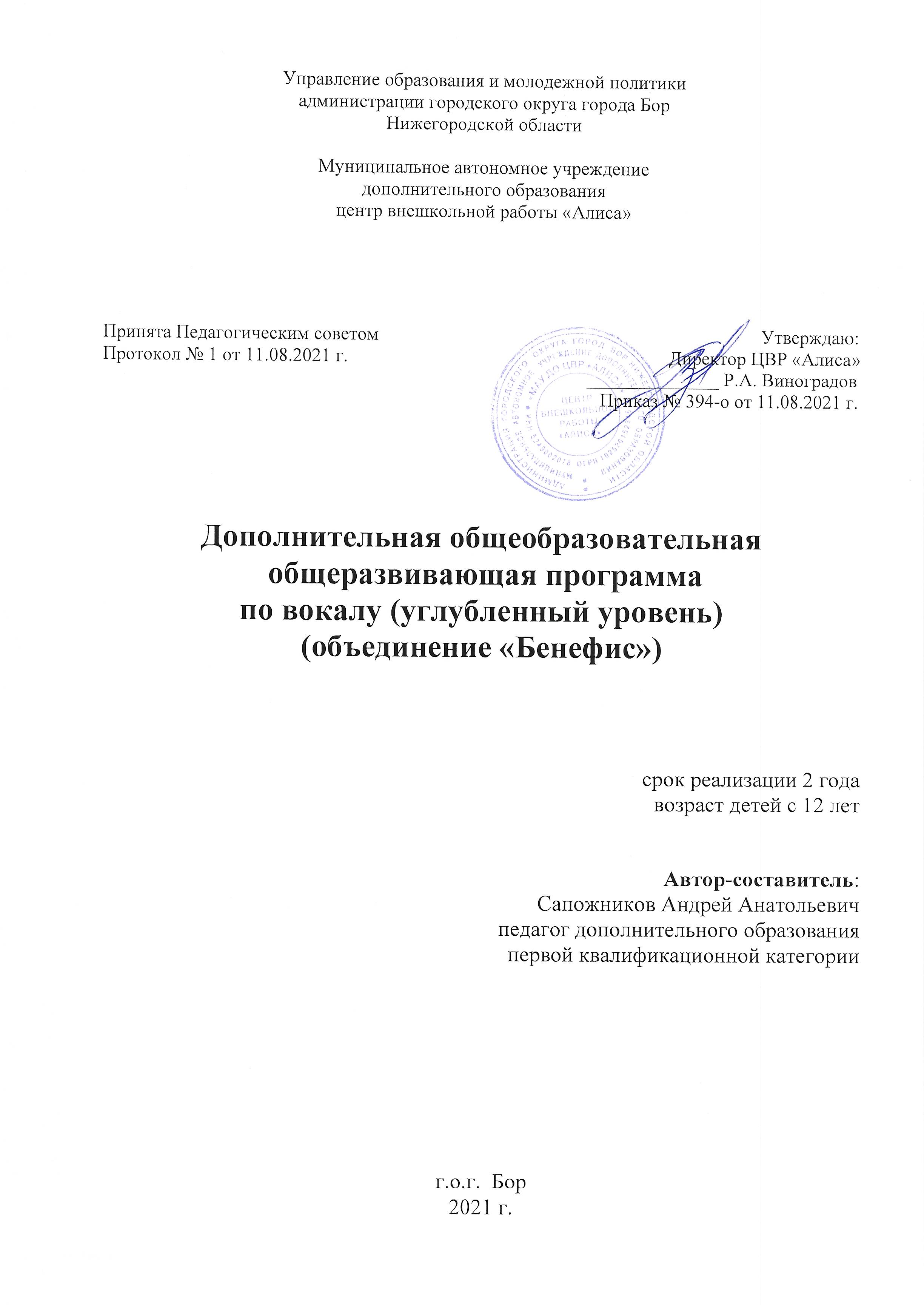 Содержание1. Пояснительная записка								32. Учебный план										83. Календарный учебный график							94. Рабочая программа 1 года обучения						105. Рабочая программа 2 года обучения						116. Содержание программы								127. Методическое обеспечение программы					248. Оценочные материалы								429. Список литературы									451.Пояснительная запискаПрограмма «Вокал» в объединении детский театр эстрадной песни «Бенефис»являетсядополнительнойобщеобразовательнойобщеразвивающейпрограммой для детей от 12 лет, углублённого уровня, художественной направленности, рассчитана на 2 года.В статье 75 Закона об образовании говорится: «Дополнительное образование детей и взрослых направлено на формирование и развитие творческих способностей детей и взрослых, удовлетворение времени. Дополнительное образование детей обеспечивает их адаптацию к жизни в обществе, профессиональную ориентацию, а также выявление и поддержку детей, проявивших выдающиеся способности. Дополнительныеобщеобразовательныепрограммыдлядетейдолжныучитыватьвозрастныеииндивидуальныеособенностидетей.»Данная программа согласно «Концепции развития дополнительного образованиядетей»ориентированана:«созданиенеобходимыхусловийдляличностногоразвитияучащихся,позитивнойсоциализацииипрофессиональногосамоопределения;удовлетворениеиндивидуальныхпотребностейучащихсявинтеллектуальном, художественно-эстетическом,нравственномразвитии;формирование и развитие творческих способностей учащихся, выявление, развитие и поддержку талантливых учащихся;- обеспечение духовно-нравственного, гражданского, патриотического, трудового воспитания учащихся»АктуальностьАктуальностьпрограммыпродиктованаКонцепциейразвитиядополнительногообразованиядетей,утверждённаяраспоряжениемПравительстваРоссийскойФедерации от 4сентября2014 г. «Максимальная реализация потенциала каждого ребенка. В Российской Федерациидолжнысоздаватьсяусловиядляформированиядостойнойжизненнойперспективыдля каждого ребенка, его образования, воспитания и социализации, максимально возможной самореализации в социально позитивных видах деятельности.»Детство – пора наиболее оптимального выбора приобщения ребенка к мирупрекрасного–этовремянаиболееблагоприятнодляразвитияобразногомышления,воображения,эмоционально-чувственнойсферы его личности.Влияние музыки на развитие творческой деятельности ребенка очень велико.Ееможнорассматриватькакобъектвосприятия,предметобучения,номожноподойти к ней и как к неотъемлемой части повседневной и бытовой жизни. Ребенку важно не только понимать и любить музыку, но и научиться выразительно петь соло, либо в ансамбле, а также ритмично двигаться в меру своих возможностей. Самое главное–уметь применить свой музыкальный опыт в жизни.Всезадачимузыкальноговоспитаниярешаютсявпроцессевокальногообучения: взаимодействие двух сторон – обучающей и обучаемой, имеющее цельюнекотороеизменениевголосообразованииобучаемойстороны.Ввокальномпедагогическомвзаимодействиимогутприменятьсялюбыесредства:отэлементарных операций с управляемой мускулатурой до сложных эмоционально-образных элементов.Кроме того, в объединении ребенок обогащает свой жизненный опыт, удовлетворяет потребность в общении, приобщается к культуре, а также реализует свои творческие способности.Программапредусматриваетвтечениеобученияучастиевконцертах,праздничных программах, конкурсах, что способствует закреплению полученныхзнаний, умений и навыков, что является основанием для корректировки учебно-тематического плана.Педагогическаяцелесообразностьзаключаетсявтом,чтобыпривлечьдетейкзанятиямвокалом,оторвавихотпраздноговремяпрепровождения,обеспечить возможность заняться любимым делом – от этого во многом зависитдушевныйкомфорт,настроение иготовностьк более значимойдеятельности.Ребенокимеетправонатворчество,наполучениедополнительногообразования, право на общение с другими детьми, увлеченными таким же делом, атакжеправонаосвоениедругимивидамиискусства, развивающимиличность.Занятияэстраднымвокаломпозволяетучестьинтересыдетейсегодняшнегодня.Занятиявокаломдлядетей–преждевсегоработа,врезультатекоторойребенокприобретаеттеоретическиезнанияипрактическиенавыки,аегоспособности активно развиваются. Кроме освоения основных вокальных навыков,учащиеся получаютвозможностьтворческогосамовыражения в песне итанце.Новизна программы состоит в том, что занятия в объединении органичносочетают в себеучебныйпроцесс с конкретной деятельностью коллектива,гдекаждый участник на всех этапах обучения будет иметь исполнительскую практику,то естьвозможностьвыступитьпередзрительской аудиторией.С каждым выходом на сцену учащийся получает дополнительный творческийстимулкдальнейшимзанятиямиприобретаетнеобходимыйдляпевцаопытисполнительского искусства.Цельпрограммы:предоставлениеребенкувозможностинаиболееполновыразить через музыку и песню свои творческие способности, освободитьсяотфизическихипсихологических«зажимов».Длядостиженияэтойцелинеобходимо выполнениеследующихзадач:Воспитыватьу детейинтерескпениюисценическому движению.Этазадачарешаетсяпутемразвитияосновныхголосовыхфункций,музыкальногослуха,развитияметроритмического чувстваи музыкальной памятиСодействовать возникновению первоначального проявления музыкальноговкуса,формируясначалаизбирательное,азатемоценочноеотношениеквокальномуисполнительствудругихФормыирежим занятийОсновной формой учебной и воспитательной работы по программе являетсяиндивидуальное занятие педагога с учеником 2 раза в неделю по 45 минут. Так же планируется посещение учениками с родителями концертов,спектаклей,чтоявляетсясильнымстимуломкобучению и обогащениемслухового опытаребёнка.2раза в год проводятся творческие отчёты класса перед родителями. Этоявляетсястимуломдляродителейвобучениисвоихдетей,посколькуподдержкаипомощьродителейявляется,однимизсамыхважныхфакторовв успешностиобучения.Участиеврайонных,городских,областныхимеждународныхконкурсаходарённыхдетей.Формы подведения итоговреализацииданнойпрограммыФормыконтроляДиагностическиезанятияв началеивконцеучебногогода(детипроходяттестирование, в которых определяется рост их музыкального развития по всемвидам творческой деятельности, а также с целью корректирования предстоящейработы с учетомпожелания детей:репертуар,совместный отдыхи т.д.)Контрольные уроки (в целях выявления тех или иных трудностей в работе надпесней,атакжеуровнядомашнейподготовки)Концертнаядеятельность(выступлениясготовойвокальнойпрограммойвконцертах,праздничныхпрограммахЦВР«Алиса»,атакжегородскихиобластныхмероприятиях)Участиевконкурснойпрограмме«Талант»идругихконкурсах,вокальнойнаправленностиПромежуточная аттестация учащихся проходит на контрольном уроке в концепервогополугодияинаотчётномконцертевконцекаждогоучебногогода,Промежуточнаяаттестацияпоитогамосвоенияпрограммыпроходитнаотчётномконцертеколлективав конце5-го годаобучения.Программа предусматривает в течение обучения участие учащихся впраздничных программах, конкурсах, выставках, что способствует закреплениюполученныхзнаний,уменийинавыкови являетсяоснованиемдлякорректировкиучебно-тематического плана.Материально–техническоеоснащениеФортепиано-1Пюпитрдлянот-1Компьютер-1АкустическиесистемыУсилительМикшерныйпульт-1Микрофоны-4штКомутация(переходники,штекеры,кабели)2. Учебный планСрок реализации программы 2 года3. КАЛЕНДАРНЫЙ УЧЕБНЫЙ ГРАФИКдополнительной общеобразовательной общеразвивающей программы «Вокал»  4. Рабочая программа 1 года обученияЗадачи:Закрепитьнавыки,полученныена5годуобучения(базовой программы)РасширитьдиапазонголосаНаучитьсяраскрыватьхудожественныйобразисполняемогопроизведения	Научиться	таким	вокальным	приёмам,	как	элементы	импровизации,исполнениемелизмов.Выучить2новыхпесни.Ожидаемыйрезультат:Закрепленынавыки1 года обученияРасширился диапазона голоса.УчащийсяумеетраскрыватьхудожественныйобразисполняемогопроизведенияУчащийся владеет первоначальными навыками таких вокальных приёмов,какэлементыимпровизации,исполнениемелизмовРасширениерепертуараУчащийсявыучил2новыепесни5. Рабочая программа 2 годаобученияЗадачи:Закрепитьпевческиенавыки,полученныевтечении1 годаобучения.РасширитьдиапазонголосаНаучитьсявладетьэлементамиджазовогопенияНаучиться	эмоционально	и	выразительно	преподносить	исполняемыйрепертуарНаучитьсясамостоятельносоставлятьдинамическийпланисполняемойпесни.Ожидаемый результат:Учащийсязакреплениепевческиенавыки,полученныевтечениивсегокурсаобучения.Расширился диапазон голосаУчащийся владеет элементами джазового пенияУчащийсяумеетэмоциональноивыразительнопреподноситьисполняемыйрепертуарУчащийся	может	самостоятельно	составлять	динамический	план исполняемой песни6. Содержание программы обученияТЕМА № l Вводные урокиПевческая установкаВ самом начале обучения ребенок с помощью педагога должен усвоить и закрепить в сознании и нервно - мышечных ощущениях наиболее естественное, удобное и результативное исходное положение ротоглоточной полости и всего голосового аппарата при подготовке пению.Назовем это положение певческой установкой.Певческая установка, почти в идеальном виде, образуется при позыве к зеванию. В этом положение мягкое небо поднимается, открывая путь в головной резонатор к высокой позиции звука. Это, как известно, придает голосу блеск и полетность.Корень языка прижимается вниз – «ложится», открывая и увеличивая объем надсвязочного пространства ротоглоточного рупора. В этом участвует и гортань, которая автоматически опускается.Нижняя челюсть, вместе с языком, выдвигается вперед и опускается вниз, открывая рот.Диафрагма опускается, раздвигая стенки брюшного пресса.  При этом возникает ощущение давления (опоры) на живот, который заметно выпячивается вперед.Итак, предлагаемая певческая установка увеличивает объем ротоглоточного рупора, создает необходимые акустические условия для наилучшего резонирования голоса и его полетности («носкости»), закрепляет ощущение опоры на диафрагму.Эта установка дает исходный импульс правильному звукообразованию и предполагает целесообразные реакции певческих действий в будущем.Певческая установка должна быть закреплена до автоматизма в процессе пения. С этим, как будто, вступает в противоречие подвижность и изменчивость ротоглоточного рупора, в связи с непрерывными артикуляционными движениями, при произношении слов? Да, это противоречие существует. Вопрос лишь в том, как его преодолеть? Рассмотрим эту задачу подробнее.Наша главная цель в этом случае – сохранение исходных данных: высокого положения мягкого неба, лежачего (как бы сросшегося с нижней челюстью) положения языка, максимального сокращения самостоятельных вертикальных движений языка, препятствующих течению голосового потокаМягкое небо очень подвижно. Во время разговора или пения со словами оно может подниматься и опускаться в зависимости от формы звуков. Например самое высокое положение мягкое небо принимает на узких гласных И, У. На широких гласных А, Е – поднимается значительно меньше, в паузах опускается вниз. Это происходит непроизвольно, по наработанной привычке. Однако мы можем поднимать  его  произвольно (если не поддается, достаточно вызвать рефлекс зевания) и импульсивно – при взволнованном выражении чувств, своего отношения к происходящему. Информация об этом выражается в интонации,  которая окрашивает нашу речь. Следовательно, если сохранить взволнованное и личностно – осмысленное отношение к содержанию песни, выразить его собственной неподражаемой интонацией, то и мягкое небо будет удерживать «высокую позицию».В процессе обучения воспитанники повторяют и закрепляют певческие навыки – навыки дыхания, звукообразования, артикуляции и дикции, пение мягким нефорсированным звуком, выравнивание регистров.ТЕМА № 2Распевание голосаРаспевания являются необходимой составной частью обучения пению. Система распеваний дает возможность целенаправленного, избирательного и последовательного развития вокальной техники, музыкальности и артистизма. Распевания – наилучшая форма  прочного  закрепления  основных певческих навыков. Это относится к долгосрочным  задачам.  Помимо этого, распевания имеют  и разовое  назначение: создание творческого тонуса и приведение голосового аппарата в рабочее состояние.Распевания позволяют избирательно останавливаться на отдельных элементах вокальной техники, тренировать их до автоматической привычки, постепенно расширяя диапазон технических навыков. Это  дает возможность певцу более свободно преодолевать вокально-технические трудности репертуара, уделяя главное внимание артистизму и раскрытию идейно-художественного содержания исполняемого произведения.Однако, несмотря на то, что мы сделали акцент на вокально- технической стороне распеваний, технические задачи не являются самоцелью, превращающей работу над техникой в сухое школярство. Технические элементы нужно как  бы «вплетать» в образный строй, развивая способность образных ассоциаций и образного мышления ученика, преобразуя, таким образом освоение узко-технических трудностей в увлекательную игру поисков прекрасного.Исходя из этого, следует подбирать и систематизировать упражнения по степени трудности, учитывая при этом уровень подготовки и индивидуальные особенности учащегося.Итак, значение распеваний не однозначно. С физиологической точки зрения это как бы разогрев, раскачка голосового аппарата, приведение его в состояние движения и способности к целенаправленной и длительной вокальной работе.Распевания повышают общий тонус организма певца, вызывают состояние творческого возбуждения и стимулируют творческую активность.При постоянной тренировке голоса, на систематически чередующихся вокальных упражнениях, развивается условный рефлекс готовности к длительной, систематической, полноценной работе, что является необходимой предпосылкой профессионализма.В распеваниях, прежде всего, необходимо добиваться координации слова и звука, позволяющей певцу осуществить синтез разговорной и музыкальной речи, который отличает искусство пения от всех других музыкальных искусств. Это чудо природы дано человеку для высочайшего духовного общения, но за этим стоит упорный,   систематический, неустанный труд в овладении прекрасным целым, состоящим из множества деталей. Каждая из них является звеном непрерывной цепи одухотворенного творческого процесса пения. Поэтому при исполнении не только вокального произведения, но даже простейшей попевки, необходимо развивать видение цельного образа.Процесс познания, как известно, состоит из анализа и синтеза. Во время обучения пению возникает необходимость анализировать и осмысливать значение каждой детали для того, чтобы научиться ею пользоваться. Однако никогда не следует терять чувство целого – синтеза, которое подсказывает поющему место и роль детали в нем. Ведь на практике, нередко не только воспитанники, но и сами педагоги (особенно неопытные), добиваясь усвоения какого-либо навыка и увлекаясь частным,   теряют чувство целого. В результате певец, овладевая поочередно деталями, не может связать их вместе. Например, добиваясь открытого, распевного произношения гласных звуков в процессе пения, он вынужден, до приобретения автоматического навыка, контролировать каждый из них. Однако нужно научиться это делать, как бы по второму плану. В центре внимания должно оставаться смысловое значение   слова,   фразы, предложения, вытекающее во взволнованный поэтический рассказ.В методике обучения академическому пению распевания практикуются преимущественно на вокализации. В моей методике с самого начала ставится цель обучения целостному способу пения. В этом способеоткрытая, выразительная, распевная и интонационно – окрашенная речь является ведущим смысловым началом.Вокализация при этом не ущемляется. Приоритет смыслового начала открывает канал для свободного движения голосового потока, т.к. осознанная смысловая задача, при естественной, пластичной и отчетливой артикуляции, становится движущей силой целостного процесса пения.Усвоение идеи и содержания произведения – первый и главный момент обучения. В распеваниях все должно начинаться с осмысленного слова, за которым картина, настроение, возникающие в воображении поющего. Благодаря правильной, пластичной артикуляции, во время пения, звук голоса певца беспрепятственно летит навстречу слушателям, а сам певец приобретает свободу и легкость владения голосом.Упражнения по освобождению голосаПервое упражнение: «Вздох облегчения»Знакомство с процессом вдоха и выдоха. В состоянии покоя диафрагма имеет Форму купола, она прикреплена, сзади к основанию грудной клетки, спереди – к грудине. Когда дыхание входит – диафрагма опускается и становится плоской.Когда дыхание выходит – диафрагма поднимается и купол становится конуснообразным.Второе упражнение: «Снятие напряжения с губ»Выпускаем воздух сквозь губы таким образом, чтобы губы затрепетали (подобное движение повторяют губами маленькие дети, изображая грузовик). Это упражнение не является особенно важным, но освобождает от напряжения и стимулирует всю область губ, будит воздействующие вибрации и помогает сформировать звук в передней части рта. Кроме того, его просто весело делать со звуком и без звука, но лучше всего не вовлекая при этом другие части тела.Третье упражнение: «Вращательное движение головы»Цель вращения головы в освобождении мышц, задней части шеи, горла, языка, глотки и подбородка.Четвёртое упражнение: «Освобождение от зажатия языка»Слегка прижимаем кончик языка у основания нижних зубов. Представляя себе Середину языка, начинаем «перекатывать» его вперёд на подобии большой волны, прорывающегося через нижние зубы, до тех пор, пока не почувствуется, что язык растянулся от самого кончика до основания. Затем расслабляем его.Кончик языка снова касается нижних зубов. Действующие мышцы должны быть в середине языка. Когда эти мышцы «перекатываются» вперёд, они тянут корень языка из горлаТЕМА № 3Типы певческого дыханияОсваивая искусство пения, приходится переучивать, наработанную от рождения, автоматику дыхания и разговорной речи.Жизненное дыхание «воспитано» на ритмичном, равномерном вдохе и выдохе. Вокализация требует протяженного музыкального звука, имеющего тембр, ритм и определенную звуковысотность.Голос человека может звучать только при наличии воздуха в груди, поэтому во время пения исполнитель осуществляет движение звуковогопотока,сознательно		тормозя		выдох			иудерживая,как	можно		дольше, положение вдоха. При этом возникает ощущение напряжения – «опоры» в области диафрагмы. Опору необходимо удерживать постоянно, Поэтому в пении вдох – быстрый, а выдох – медленный и постепенный. Чем прочнее и совершеннее опора, тем плотнее и ярче звучит голос, тем легче им управлять, недаром говорят, что искусство пения есть, прежде всего, искусство дыхания. («Секрет»	певческогодыхания	в	его		органике:		естественности, экономичности	и		целесообразности.Наиболеецелесообразный	и экономичный тип дыхания – грудобрюшный (диафрагмальный). Он хорошо закрепляется, в ощущении, следующим упражнением: положите, кисти рук (одна на другую) на область диафрагмы. Быстро и легко вдохните «в руки» и мысленно представляя огонь. Постепенно и длительно «раздувайте» его. Повторите несколько раз. Обратите внимание на напряжение в области диафрагмы и живота (ощущение «опоры»). Сделайте вывод, что во время вдоха диафрагма опускается, выдвигая живот вперед. Заметьте, что чем постепеннее			вы		«дуете		на	огонь»,тем	длительнее		выдох.Оставляя небольшой	запас	грудноговоздуха	«подновляйте»			его быстрыми и короткими полувздохами, и вы убедитесь, что долгое время, почти непрерывно и без усталости, можете «дуть на огонь». При пении механика та же, только подключаются голосовые связки. Смыкаясь, они регулируют выдох, создавая давление на грудной воздух сверху. Теперь можно с меньшими усилиями извлекать, вместо воздушной струи, длительный звук ивоспроизводить протяжную мелодию.Опытный певец, во время вдохновенного творческого акта, не замечает механики дыхания, – раз запущенная, она действует самопроизвольно. Певец же лишь ощущает, как грудной воздух, по его творческой воле, чудесно преобразуется в волнующий звук, магически воздействующий   на слушателей, поскольку в нем звучат вибрации самой души артистаТЕМА № 4Интонационная работаОбучение умению слушать и слышать музыку проводится на вокальных занятиях, контрольных уроках и отчетных концертах, развлекательных мероприятиях, а также в ходе самостоятельной деятельности ребенка. Педагог помогает не только и не столько услышать песню или инструментальное музыкальное произведение, но и понять ее содержание и характер. Разная песня требует разного подхода и разного характера ее исполнения.Начиная знакомство с новым для детей термином «интонация», педагог рассказывает о взаимосвязи музыкальной интонации и речевой, обращая внимание ребят на то, что наша обычная разговорная речь и музыкальная вокальная фраза, хотя и вполне самостоятельны (мы не спутаем человека, говорящего с человеком поющим), но, тем не менее, имеют много общего. Ребенок вместе с педагогом работая над песней, должны обращать внимание на интонационную выразительность исполнения, выделяя наиболее важные слова во фразах и наиболее важные звуки в мелодии.На первом и втором этапах обучения, ребенок должен твердо усвоить, что музыкальная информация записывается, и соответственно воспроизводитсяголосом точно по высоте и по длительности. Понятийный материал: длительность, высота, динамика, пауза, кульминация, интонация, акцент.На дальнейших этапах обучения понятие «интонация» усложняется. Мы говорим об интонации, как о наиболее важном элементе вокальной выразительности. Для плодотворного развития ребенка важно, чтобы даже самое элементарные упражнения воспринимались, как музыкальные подпевки,«кусочки» мелодии. Упражнение, спетое с эмоциями то гнева, то радости проявляет в голосе соответствующие краски, выявляет тембр и создает необходимый тонус мышц.Воспитанники 4 и 5 годов обучения должны самостоятельно разучивать музыкальный материал, выявляя кульминацию песни, точно следовать мелодической линии, проявляя собственные эмоции в раскрытии художественного образа песни.ТЕМА № 5Открытый, контрольный урокПроводится один раз в четвертьТЕМА № 6Атака звукаТри вида атак:1.	Твёрдая атакаВ вокальной педагогике ее иногда именуют «жесткой». Твердая атака помогает начать звук сразу же высоко, позитивно. Певец сильным толчком дыхания ударяет по связкам, это действует отрицательно на певческий аппарат2.	Придыхательная атакаВ этом случае звукообразование происходит при не вполне завершившемся смыкании голосовых связок. Певец как бы въезжает в звук, огромная утечка воздуха при этом способе атаки заставляет исполнителя часто брать дыхание. Этот способ применяется редко3.	Мягкая атакаУпотребляется наиболее часто. Она происходит одновременно с воспроизведением звука. Ее признаком является определяемая на слух легкое прохождение звука. Это наиболее приемлемая форма звукообразования голоса. Связки при мягкой атаке смыкаются плотно, но мягко. Мягкая атака звука применяется при исполнении большинства песен разных жанров.ТЕМА № 7ДикцияПонятие - артикуляционный аппарат.Открытая русская речь не только распевная, но и скороговорочная. Во время произношения слов язык и нижняя челюсть находятся в совместном, непрерывном движении, которое должно обеспечить открытое положение зева и проходимость звукового канала.Язык, по разговорной привычке, меняя свое положение, должен приспосабливаться «подавать разные звуки» в такой форме, которая обеспечивает отчетливое и динамичное произношение, сохранение певческой установки.Здесь необходимо выделить несколько моментов:1.	Узкие гласные И, У способствуют активизации мягкого неба и сужению зева. Такое положение помогает нахождению высокой позиции звука.2.	Широкие гласные А, Э, Е, наоборот, способствуют широкому раскрытию зева и опусканию мягкого неба. Широко раскрытый зев, при распластанном положение языка, создает тенденцию к расширению задней стенке глотки и, соответственно, к углублению и расширению звука.Певец должен удерживать в сознании смысл и содержании слов, в результате чего, у слушателя должно создаваться впечатление живой разговорной речи. Достигнуть этого можно, только «переучив автоматику речи».«Переучивание» заключается в наработке новых координаций, подчиненных законам пения и творческому замысла исполнителя.ТЕМА № 8ДинамикаОвладение нюансировкой – трудно достижимый навык. Начинающие певцы, не владеющие вокальной техникой, в особенности дыханием, не редко поют вяло, безжизненно, малоинтересно, тускло. Однообразное исполнение песни снижает ее художественную ценность. Начиная с первых занятий, необходимо добиваться активного дыхания и четкости произношения текста. Наиболее трудные нюансы P и PP, т.к. их выполнение связано с правильным пользованием дыханием, и F и FF, как правило, на начальном этапе работы сопровождаются крикливым, форсированным звуком. Это явление происходит в связи с перебором воздуха и его напором на голосовые связки, чаще всего при исполнении высоких звуков без «прикрытия». Работа над подвижными и неподвижными нюансами (неподвижные: F и Р, остальные: подвижные).Работа над филировкой звука (р F, F р на одном дыхании).ТЕМА № 9РепертуарФормирование репертуара – важнейшая сторона деятельности педагога.В репертуаре могут быть песни любого жанра. Репертуар подбирается в индивидуальном порядке с учетом психологических, вокальных, возрастных особенностей воспитанников. Через умело подобранный репертуар детское исполнение может приобрести индивидуальный характер, свою индивидуальную манеру. С каждым годом обучения репертуар усложняется.ТЕМА № 10Контрольный урок, отчетный концертПроводится по итогам учебного года, на котором воспитанники показывают все навыки приобретенные в процессе обучения.ТЕМА Вокально-ансамблевая работаПримерно с 6-летнего возраста дети начинают выходить из-под опеки родителей. Они общаются со сверстниками, участвуют в играх, перенимают друг от друга, и особенно от более старших детей, различные песни, припевки, считалки. Так формируется их собственный репертуар, а с ним и новый тип музыкального интонирования.Все свободное время дети играют. Это для них – потребность и необходимость. В каждой игре звучат свои музыкальные припевы. Складываются они из простейших интонаций, которые дети освоили еще в грудном возрасте.Даже разговорная речь детей довольно вокализирована и мелодична, то есть дети скорее поют, чем говорят, как бы подкладывая слова речи под мелодию.В подборе песен для проведения праздников и вокально-ансамблевой работы педагог учитывает, что воспитанникам 1-го года обучения легче правильно и быстро повторить скороговорку, считалку, закличку. При вокализации речи они намного легче интонируют слова, правильно их произносят.Считалки не поются, а скандируются, заклички – энергично выкрикиваются, приговорки – исполняются мелодизированным говорком, звонко и весело. Ребята из старших групп уже не могут достичь нужного эффекта из-за голосовых изменений. Поэтому при проведении праздников народного календаря все эти музыкальные произведения исполняют малыши.В подростковом возрасте, начиная с 12-13 лет, дети постепенно переходят от напевно-речевого, мелодико-речитативного интонирования к вокально- напевному, приближаясь к музыкальному интонированию, которое существует у взрослых исполнителей. Это связано как с взрослением детей, так и развитием и укреплением голосового аппарата, музыкального мышления.Чтобы обучить детей сольному, ансамблевому, хоровому пению, развить их вокальные возможности, научить преодолевать трудности в исполнении песни, необходимо систематическое вокальное воспитание. В систему такого воспитания входит развитие основных певческих навыков: правильного, естественного дыхания; протяжного, гибкого и подвижного звуковедения, отчетливой выразительной дикции; единой манеры пения.Все необходимые вокальные навыки вырабатываются, в первую очередь, во время распевания. Необходимо работать над следующими разделами певческих навыков:а) певческая установка; б) певческое дыхание; в) звукообразование.Певческая установка. Под певческой установкой понимается правильное положение корпуса, шеи, головы поющего, способствующие образованию хорошего певческого звука.Наиболее естественным для пения является положение «стоя». Именно в этом положении находятся участники во время выступления, исполнения музыкального материала, проведения праздников. Тем самым обеспечиваются правильные певческие навыки: поющий стоит прямо, не сутулясь, грудь немного выдвинута вперед, голову нужно держать прямо – это обеспечивает полную свободу гортани и мышц шеи, мышцы лица должны быть свободны от любого напряжения.Перед исполнением любого упражнения или песни следует выполнять следующее: исполнитель, стоя, в расслабленном положении, должен поднять плечи высоко вверх, отвести их «далеко» назад и опустить. Это и будет правильной осанкой во время пения.Певческое дыхание. Певческое дыхание имеет важнейшее значение в пении. Оно является источником плотного грудного звучания, естественного головного резонирования, без сильного прикрытия голоса, что обуславливаеткачество пения как со стороны вокально-технической, так и со стороны художе- ственной выразительности.Для детей 7-9 лет основным дыханием является верхнереберное, или ключичное, которое в 11-12 лет постепенно переходит в грудное, или боковое. С 15 лет развивается нижнереберное, или диафрагмальное, дыхание.Звукообразование. При работе по звукообразованию следует учитывать диапазон детского голоса. Основное разучивание песен и упражнений происходит«на слух», с голоса педагога. При этом активизируется внимание детей. Они привыкают контролировать звучание собственного голоса и звучание партии, ансамбля в целом, развивается свобода вокального интонирования. Фортепиано или баян используются для настройки, для уточнения трудного места в партитуре и для аккомпанемента, если необходимо – на выступлениях и при проведении праздников.Навыки пения прививаются постепенно, по принципу – от простого к сложному, начиная с исполнения песен-попевок, в унисон, в терцию, затем – к более сложному исполнению двух-голосья.Все необходимые вокальные навыки, в первую очередь, вырабатываются во время распевок. Они помогают быстрой слуховой организации, собирают внимание, подготавливают, «разогревают» голосовой аппарат.Распевки необходимо начинать с упражнений «на дыхание». Техника дыхания состоит в бесшумном коротком вдохе, опоре воздушного столба и спокойном его расходовании. Брать дыхание нужно раньше, чем оно израсходовано до конца. Нередко дети «перебирают» дыхание и «запирают» его, зажимая тем самым звук. Слишком большое количество вдыхаемого воздуха часто приводит к напряженному звучанию, мешает точности интонации. Чтобы избежать этого, следует добиваться свободы и равномерности в использовании дыхания.Для этого необходимо тренировать дыхание специальными упражнениями, которым ребята часто дают свои названия.Упражнение «ласковый ветерок» – сделать глубокий вдох, на долю секунды задержать дыхание и, через слегка сжатые губы, медленно и равномерно выпускать воздух так, чтобы выдох был полным или сделать несколько коротких вдохов и продолжительный выдох.Упражнение «силач» – руки, сложенные ладонями одна на другую, подняты на уровень груди и с упором давят вниз, на предполагаемый поршень. При этом производится глубокий грудной выдох на слоги «хо, ха...» и далее – со всеми гласными. Сочетание с согласными может быть любое.Упражнение «каратист» – рука либо сжата в кулак, либо выставлена открытой ладонью вперед. Сначала резко, с выдохом на любое сочетание согласных и гласных, предлагаемых педагогом, выбрасывается вперед перед собой, потом то же движение, но медленно, с еще большим упором.Упражнение «жук», «муха», «комар» – ребята воспроизводят жужжание, писк, работая как над дыханием, так и над артикуляцией. Педагог жестами показывает высоту и силу звука рукой, как бы показывая траекторию полета: вниз, вверх, прямо, ближе (форте), дальше (пиано). Ребята стараются сыми- тировать весь полет.Упражнение «колокольчик» – сделав короткий вдох, на длинном выдохе на высоте одной ноты слог «ли». Педагог объясняет, что язычок должен находиться очень близко к зубам, чтобы звук получался звонким и легким. Затем это упражнение повторяется на слоги «ле», «лё», «ля». Для укрепления носогубной мышцы и губ это же упражнение повторяется на звонкие и глухие согласные: «пи- пе-пё-пя», «би-бе-бё-бя», «ши-ше-шё-ша», «зи-зе-зё-зя» и т. д. Затем протянуть:«а-о», «е-э», «и-ы», «то-то лю-ли, то-то» – это упражнение исполняется на мелодию «Как у наших у ворот». Упражнение на дикцию – для выработки четкой дикции и единого звучания нужно на одном звуке «люли».Методическое обеспечение программыМетодическое обеспечение программы предусматривает:-	корректировку учебно-тематического плана и программы в целом с учетом контингента воспитанников, их общего и музыкального развития;-	тщательный отбор репертуара, систематическую работу с ним;-	наличие нотной и специальной литературы;-	наличие и обновление фонотеки, видеотеки;-	создание методических пособий «минус один», «плюс голос»;-	участие	и	проведение	мастер-классов	с	привлечением	к	ним воспитанников студии эстрадной песни;-	подбор и изготовление наглядного материала (таблицы) для изучения физиологических особенностей организма (органы дыхания, речевой аппарат)Успех выполнения программы во многом зависит от правильной организации процесса обучения детей. Специфика методических приемов зависит от возрастных особенностей учащихся. Учитывая особенности дошкольного и младшего школьного возраста, каждый педагог должен помнить, что основным способом развития детей, является их игровая деятельность. Чтобы постоянно стимулировать и поддерживать интерес у детей дошкольного и младшего школьного возраста, занятия часто проводятся в игровой форме.Во время занятий педагог должен помогать ребенку развивать музыкальные способности, а именно музыкальный слух:•	Вокальный звук•	Музыкальную память•	Основы певческого дыхания•	Речевую артикуляцию•	Певческую эмоциональность и выразительностьВ течение всего времени осуществляется постоянный контроль за исполнением, за детским голосом, чтобы ребенок привык избегать крика. В процессе занятий ребенок должен с помощью педагога развить мышцы живота, и научится тянуть звук без перенапряжения певческого и дыхательного аппарата.Методика проведения занятий предусматривает теоретическую подачу материала с показами педагога, демонстрацию аудио- и видеозаписи определенной тематической направленности, творческие встречи с другими коллективами, а также практическую деятельность, являющуюся основной, необходимой для закрепления информации в виде вокально-ансамблевой работы, знакомство с элементами эстрадной хореографии, занятий по сценической речи.Необходимо живое общение педагога с детьми, позволяющее легко переходить от хорошо знакомого материала к новому, от простого к наиболее сложному. Такой процесс восприятия информации наиболее эффективен.Работу над разучиванием той или иной песни можно свести к следующим основополагающим методам:•	Наглядно – слуховой (прослушивание «фонограммы +» на аудиозаписи, а так же выразительное исполнение песни педагогом, либо учащимися старшей группы)•	Наглядно – зрительный, двигательный (показ отдельных элементов движений, присущих характеру песни, детям может быть предложено,подвигаться под песню, скомпоновать различные, раннее выученные движения. Главное - выражение своего переживания услышанной песни)•	Словесный (образный рассказ руководителя о новом вокальном материале, с использованием необходимой наглядности (фото, видео и т.д.). Пример: прослушав первый раз песню «Колыбельная городу» с группой «Соло - микс» (10-11 лет) детям было предложено прогуляться всем ансамблем по вечернему городу для усиления восприятия характера новой песни)•	Упражнения (многократное повторение нового материала: вокальных фраз предложений, с целью лучшего запоминания песни)•	Применение последовательного разучивания репертуара с учетом сложности вокального произведения, возрастных и индивидуальных особенностей каждого ребенкаДалее, когда работа над первым этапом разучивания репертуара закончена, наступает длительная и кропотливая работа над характером звучания той или иной песни, певческой эмоциональностью и выразительностью, постановкой балетмейстера, пошивом сценического костюма, для более яркого и полного раскрытия вокального образа.Физиологические и вокальные особенности детского голоса.Большое значение для правильного звукообразования при исполнении песни имеет функция голосообразования и физиология детского голоса. От них зависят вокальные исполнительские возможности и способности каждого певца, диапазон и регистр, сила и тембр, полетность и гибкость голоса. Взаимосвязаны друг с другом голосовой аппарат и музыкальный слух, определяющий звуковысотность мелодической линии.Без знаний физиологических и вокальных особенностей детского голоса сложно выявить верные регистры и примарные тоны детских голосов; трудно подобрать для исполнения материал в диапазоне, соответствующем возрастным возможностям детей; не просто «поставить» певческое дыхание, достичь четкой дикции, ровного и легкого звуковедения, вокального мастерства.Как известно, гортань взрослого человека расположена в области шеи на уровне 4-7 шейных позвонков. Ее вход открыт в гортанную часть глотки, а на уровне 7 шейного позвонка она переходит в дыхательное горло. Гортань ребенка к 7-8 годам тоже достигает этого уровня.Неравномерное расположение чувствительных нервных окончаний в слизистой оболочке гортани к 7 годам топографически напоминает расположение таковых в гортани взрослого человека. В возрасте от 7 до 12 лет у ребенка идет формирование голосовой мышцы. Она отщепляется от щиточерпаловидной с ее внутренней стороны, постепенно достигает своими мышечными волокнами свободного края голосовой связки и всего эластического конуса, в который вплетаются поперечные и косые волокна этой мышцы.Таким образом, голосовая мышца гортани человека формируется к 11-12 годам и продолжает развиваться до 20 лет. Управление голосовыми связками изменяется к 12 годам, кроме перстнещитовидных мышц, ими начинают сложно управлять и голосовые мышцы.В возрасте до 11-12 лет механизм голосообразования у мальчиков и девочек абсолютно идентичен, так как голосовая мышца только образуется, и пение осуществляется краевым натяжением связок. Поэтому звук имеет ярко выраженный фальцетный характер, а голос – небольшую силу и выносливость. Из-за не сформированности голосовых связок, как правило, отсутствует вибрато.Лишь к 13-15 годам в певческом голосе детей вибрато становится уже заметным, хотя выражено слабо и не имеет еще четкой периодической пульсации. Известно, что вибрато придает голосу полетность, гибкость, чистоту интонации. Отсутствие его в голосе детей приводит к тому, что появляется определенное колебание голоса, фальшивое интонирование звука. Вследствие этого, при пении возникают микроинтервалы, которые стоят между двумя ступенями и достигают четверти тона.Отсутствие вибрато обедняет голоса детей. Компенсировать такое явление можно, только развивая лучшие стороны детских голосов: звонкость, чистоту, красочность, искристость и непосредственность звучания.В 11-13 лет у детей начинает изменяться физиологическое состояние голосового аппарата, развивается и постепенно начинает управлять голосовыми связками голосовая мышца. Голос становится гибче и сильнее. У мальчиков такие изменения более заметны. Их голоса приобретают большую звонкость. Но вскоре яркость звучания теряется. Голоса иногда начинают тускнеть и сипеть. Дети напряженнее поют верхние звуки. Происходит изменение голоса, то есть переход его из детского во взрослый, что называется мутацией. Именно во время мутации (13-14 лет), «ломки» голоса, ярко проявляются различия в развитии голосов мальчиков и девочек.Мутация особенно остро протекает у мальчиков. Она проходит на протяжении периода от 5-8 месяцев до 2-3 лет. Голос опускается минимум на октаву. У некоторых детей при этом даже возникают болезненные состояния. Постепенно голос у мальчиков приобретает новые черты взрослого звучания.У девочек мутация не бывает столь продолжительной, но может повториться (или только впервые обнаружиться) в 15-16 лет. Постепенно голос приобретает ярко выраженные индивидуальные качества, тембровую окраску, грудное звучание.В послемутационный период, когда «ломка» голоса завершена, на первых вокальных занятиях нельзя злоупотреблять диапазоном и силой звука. Следует бережно, постепенно, специальными певческими упражнениями укрепить его, и только после этого расширять диапазон звучания до предельных параметров.Знание возрастной дифференциации звуковысотного диапазона и регистров детских голосов имеет крайне важное значение при работе с детьми. Прежде всего, это позволяет выявить приматные («натуральные») тоны в голосе ребенка, правильно ориентироваться в индивидуальной вокальной постановке голоса, уберечь ребенка от чрезмерного физического напряжения, верно подобрать тесситуру песенного материала, совпадающего с регистровыми возможностями певца.Большое значение при обучении детей пению имеет для педагога знание основ психологии музыкального мышления ребенка.Музыкальное мышление – это духовное, чувственное восприятие и ощущение звучания мелодии, мелоинформации, ее оценка, проявление творческого отношения к ней, а также наличие музыкальной памяти и умения выразить свой внутренний музыкальный мир в звуках. Уровень музыкального мышления, прикотором взаимодействуют интеллектуальные, волевые и эмоциональные качества ребенка в возрасте 7-15 лет, выражается следующими компонентами:-	синтетический – восприятие целостных образований: мотивов, тем, ритмофигур;-	моторный – перенесение звукового образа на голос;-	идеативный – мысленное воображение, нахождение идейного, ассоциативного содержания музыки.Четких границ у детей между диапазонами не существует. Исполняя песню в своем детском быту, в игровой обстановке, ребенок интонирует лишь те тона, которые удобны для его голоса. Но у детей есть три регистровых участка: низкий, высокий, промежуточный.Дети, обладающие промежуточным регистром, интонируют в нем, только исполняя сольные песни, а в хоре обычно подстраиваются под регистр основных исполнителей. У детей, имеющих этот регистр, обычно диапазон голоса большего звуковысотного объема, чем у детей с низким и высоким регистрами.При обучении эстрадному пению большое значение имеет также умение определить и использовать музыкальную одаренность ребенка, его творческие способности, а также перспективы совершенствования его музыкальных способностей: музыкального слуха, чувства ритма, музыкальной памяти и др. Раскрыть талант ребенка позволяет индивидуальный подход к нему.1 год обучения2 год обученияОценочные материалыРезультатыобученияопределяютсяпоитогам промежуточнойаттестации:дваразав год(вдекабреивмае),наотчётныхконцертахдляродителейинаконтрольныхзанятиях.Результатыоцениваютсяпотрёхуровневойсистеме.Высокий,средний, низкийуровни.Промежуточной аттестацией по итогам освоения программы является отчётный концерт вконцекаждогообучения, накоторыйприглашаютсявсежелающие.Год обученияГод обучения9. Список литературыЛитература для детейБакланова	Л.Ю.,	Новикова	И.А.	"Музыкальный	мир".	-	М.:"Музыка",1979 г.Басина	Е.	В.,	Суслова	М.М.	"С	кисточкой	и	музыкой	в	ладошке»М.:"Музыка",1980г.Королёва	С.	Н.	"Азбука	музыки	в	сказках,	стихах	и	картинках"	
М.:"Музыка",1986г.Курелина	О.П.,	Селезнёва	А.В.,"Путешествие	в	прекрасное	С.-П.;"Лань",1998г.Литературно-музыкальныйальманах"Молодёжнаяэстрада".ПрозороваТ.В."Внекоторомцарствевмузыкальномгосударстве»Л.:"Музыка",1983.Литература для педагоговБырченко Т."С песенкой по лесенке".- М.:"Музыка"1988г.Дмитриев Л.Б."Основы вокальной методики".-М.:"Музыка",1968г.Емельянов В."Развитие голоса. Координация и тренинг".- С.-П.;"Лань",2000г.Емельянов«Развитие голоса. Координация и тренаж»-СПб.:Лань,1997г.Кристин Линклейтер. "Освобождение голоса".- М.:"ГИТИС",1993 г.Кравченко А."Секреты бельканто М.;АО"Софт Эрго"1993г.Литературно – музыкальный альманах"Молодёжная эстрада".Малинина Е."Вокальное воспитание детей".-М.:"Музыка",1992г.Мешко Н.«Искусство народного пения»,1 часть. М, НОУ«Луч»,1996г.Мешко Н.«Искусство народного пения»,2 часть. М, НОУ«Луч»,2000г.Струве Г.А."Ступеньки музыкальной грамотности".-С-П."Лань",1999г."Энциклопедический музыкальный словарь".-М.;1996г.№МодульЧасыПромежуточная аттестация1Модуль 1 года обучения7022Модуль 2 года обучения702Итого1404Всего144СентябрьСентябрьСентябрьСентябрьСентябрьОктябрьОктябрьОктябрьОктябрьНоябрьНоябрьНоябрьНоябрьДекабрьДекабрьДекабрьДекабрьДекабрьЯнварьЯнварьЯнварьЯнварьФевральФевральФевральФевральМартМартМартМартМартАпрельАпрельАпрельАпрельМайМайМайМайИюньИюньИюньИюньИюньИюльИюльИюльИюльАвгустАвгустАвгустАвгустВсего уч.недель/часовВсего часов по программеВсего часов по программе1-56-1213-1920-2627-34-1011-1718-2425-311-78-1415-2122-2829-56-1213-1920-2627-23-910-1617-2324-3031-67-1314-2021-2728-67-1314-2021-2728-34-1011-1718-2425-12-89-1516-2223-2930-56-1213-1920-2627-34-1011-1718-2425-311-78-1415-2122-28Всего уч.недель/часовТеоПра123456789101112131415161718192021222324252627282930313233343536373839404142434445464748495051521 год22 2 2 2 2 2 2 2 2 2 2 2 2 2 2 2 1122 2 2 2 2 2 2 2 2 2 2 2 2 2 2 2 2 2 2 11  К  К   К  К  К  К  К  К    К  К  К  К78 1 год22 2 2 2 2 2 2 2 2 2 2 2 2 2 2 2 1122 2 2 2 2 2 2 2 2 2 2 2 2 2 2 2 2 2 2 11  К  К   К  К  К  К  К  К    К  К  К  К78 2 год22 2 2 2 2 2 2 2 2 2 2 2 2 2 2 2 1122 2 2 2 2 2 2 2 2 2 2 2 2 2 2 2 2 2 2 11  К  К   К  К  К  К  К  К    К  К  К  К78 2 год22 2 2 2 2 2 2 2 2 2 2 2 2 2 2 2 1122 2 2 2 2 2 2 2 2 2 2 2 2 2 2 2 2 2 2 11  К  К   К  К  К  К  К  К    К  К  К  К78 Промежуточная аттестацияПромежуточная аттестацияПромежуточная аттестацияПромежуточная аттестацияПромежуточная аттестацияПромежуточная аттестацияПромежуточная аттестацияПромежуточная аттестацияПромежуточная аттестацияПромежуточная аттестацияПромежуточная аттестацияПромежуточная аттестацияПромежуточная аттестацияПромежуточная аттестацияПромежуточная аттестацияПромежуточная аттестацияПромежуточная аттестацияПромежуточная аттестацияПромежуточная аттестацияПромежуточная аттестацияУчебные часыУчебные часыУчебные часыУчебные часыУчебные часыУчебные часыУчебные часыУчебные часыУчебные часыУчебные часыУчебные часыУчебные часыУчебные часыУчебные часыУчебные часыУчебные часыУчебные часыУчебные часыУчебные часыУчебные часыКаникулыКаникулыКаникулыКаникулыКаникулыКаникулыКаникулыКаникулыКаникулыКаникулыКаникулыКаникулыКаникулыКаникулыКаникулыКаникулыКаникулыКаникулыКаникулыКаникулы№Тематеорпрактвсего1.Вводныйурок.1012.Повторениепевческих навыков и репертуара5годаобучения(базового уровня)1673.Распеваниеголоса,расширениедиапазонаРаспевкисиспользованиемдинамическихнюансов210124.ТипыпевческогодыханияРазличиядыханиявзависимости отхарактерапесни1565.Контрольноезанятие. Промежуточнаяаттестация.0226.Работанадфразировкаиинтонациейвпесне, вариативность основноймелодии210127.Работанадпридыхательнойатакойзвука1458.ДикцияРаботанадузкими гласными(и,у)19109.ДинамикаПениеp,mp неснимаязвуксопоры14510.Подборрепертуарасучетомвокальногоразвитияребенка191011.Отчетныйконцерт. Промежуточнаяаттестация-22ИТОГОИТОГО116172№Тематеорпрактвсего1.Вводныйурок1-12.Повторениепевческихнавыков ирепертуара 1годаобучения1893.Элементыджазовогораспевания.Выравниваниерегистров210124.Типыпевческогодыхания. Использованиеусложненныхприемовдыхания.1565.Контрольныйурок.Промежуточнаяаттестация.0226.Интонационнаяработа.Фразировкаимелизматика.210127.Работанад3мявидами атакизвукавзависимостиотхарактерапесни-778.Работа сдикциейнадузкимииширокимигласными,ввысокойпозицииигрудноезвучаниеголоса-10109.Работасдинамикойвпесне15610.Выборрепертуара-5511.Отчетныйконцерт.Промежуточнаяаттестацияпоитогамосвоенияобразовательнойпрограммы-22ИТОГОИТОГО86472№ТемазанятияФормызанятияПриемыиметодыорганизацииучебно-воспитательногопроцессаМетодическиеидидактическиематериалыТехническоеоснащениеФормыподведенияитогов1.ВводныйурокГрупповаяСловесный(беседа)НаглядныйИнструктажпоТБ,ППД, пожарнойбезопасностиВидеоматериалыФотоматериалыИнструкции№2,3,6,10КомпьютерОпросианкетирование2.Повторениеизакреплениепевческих навыков Работанадосновнымивокальнымипроцессами(звукоформирования,звукообразования)Повторениерепертуара ИндивидуальнаяЗанятия-практикумыСловесныйНаглядныйПередача ивосприятиеучебнойинформацииУпражненияФортепианоМузыкальныйцентрЗеркалоНаблюдение3.РаспеваниеголосаПовторение изакреплениевокальныхупражнений3годаобученияРаспевкисИндивидуальнаяЗанятия-практикумыНаглядныйПередача ивосприятиеучебнойинформацииМетодупражненийМузыкальныйцентрЗеркалоФортепианоНаблюдениеиспользованиемдинамическихнюансовРасширениедиапазона голоса сучетоминдивидуальныхособенностейорганизмаПодборщадящихвокальныхупражненийвсвязисмутационнымиизменениямиголосовогоаппарата(мальчики)4.ТипыпевческогодыханияПродолжение работынад основным видомдыхания–диафрагмальнымРазличия в процессевзятия дыхания взависимости отхарактера песниИспользованиеусложненныхприемов дляактивизациипроцессовдыханияИндивидуальнаяЗанятия-практикумыСловесныйНаглядныйМетодупражненийУпражнения дляразвитияоргановдыханияФортепианоНаблюдение5.ИнтонационнаяИндивидуальнаяНаглядныйПапкапособийФортепианоНаблюдениеработаФразировкаисполняемой песниПениевыразительно,не напрягаяинефорсируя связки вразличныхтесситурныхусловияхСпособыукрашенияосновной мелодии спомощью мелизмовВозможностьвокальногоимпровизированияосновноймелодии(простейшиеэлементы,вариации)Занятия-практикумыМетодпрактическойработы«Интонационнаяработа»Музыкальныйцентр6.КонтрольныйурокИндивидуальнаяЗанятия-практикумыМетодупражненийРепродуктивныйНабориндивидуальныхзанятийКомпьютерМузыкальныйцентрCD,DVDдискиМини-концерт7.Работа над атакойзвукавзависимостиот характераисполняемой песниРаботанадпридыхательнойатакойзвукаИндивидуальнаяЗанятия-практикумыСловесныйНаглядныйМетодупражненийУпражненияПапкапособий«Атаказвука»ФортепианоНаблюдение8.ДикцияУсложнениеуровняИндивидуальнаяЗанятия-СловесныйНаглядныйПапкапособий«Дикция»ФортепианоЗеркалоНаблюдениеупражненийвработенадвокальнойдикциейРабота над узкимигласными(и,у),способствующихактивизациимягкогонебаисужениюзевапрактикумыМетодупражненийМузыкальныйцентр9.ДинамикаПениесиспользованиемразличных видовнюансировкивзависимости отформыихарактерапесниПениеp,mp неснимаязвуксопорыИндивидуальнаяЗанятия-практикумыСловесныйНаглядныйМетодупражненийКарточки-упражнения навыполнениенеобходимыхприемовФортепианоЗеркалоМузыкальныйцентрНаблюдение10.РепертуарПодбор репертуара сучетом вокальногоразвития ребенкаИндивидуальный идифференцированныйподходк выборурепертуараСовместный подборрепертуара,взависимости отжеланийисовременныхпотребностейИндивидуальнаяЗанятия-практикумыНаглядныйВокальныйматериалФортепианоМузыкальныйцентрСовместныйанализвоспитанников11.ОтчетныйконцертИндивидуальнаяТворческийотчетРепертуарФортепианоМузыкальныйцентрМикрофон-№ТемазанятияФормызанятияПриемыиметодыорганизацииучебно-воспитательногопроцессаМетодическиеидидактическиематериалыТехническоеоснащениеФормыподведенияитогов1.ВводныйурокГрупповаяСловесный(беседа)НаглядныйИнструктажпоТБ,ППД, пожарнойбезопасностиВидеоматериалыФотоматериалыИнструкции№2,3,6,10КомпьютерОпросианкетирование2.ПовторениеизакреплениепевческихнавыковПовторениерепертуара ИндивидуальнаяЗанятия-практикумыСловесныйНаглядныйПередача ивосприятиеучебнойинформацииУпражненияФортепианоМузыкальныйцентрЗеркалоНаблюдение3.Распевание голосаИспользованиераспевок различнойтесситуры звучанияРасширение помаксимумудиапазонаголоса сучетоминдивидуальныхвокальныхвозможностейвоспитанникаЭлементыджазовогораспеванияИндивидуальнаяЗанятия-практикумыНаглядныйПередача ивосприятиеучебнойинформацииМетодупражненийМузыкальныйцентрЗеркалоФортепианоНаблюдение(несложные джазовыераспевки,пениеglissando,soul)Выравниваниерегистров4.Типы певческогодыханияИспользованиеусложненныхприемов дляактивизациипроцессовдыханияРабот надорганичнымиспользованиеморганов дыхания(естественность,экономичность,целесообразность)ИндивидуальнаяЗанятия-практикумыСловесныйНаглядныйМетодупражненийУпражнения дляразвитияоргановдыханияФортепианоНаблюдение5.ИнтонационнаяработаФразировкавпесне,самостоятельноевыявлениекульминации песни,ее вокальная подачаРазучиваниемелодическойлиниисамостоятельно,используя элементывариативностииимпровизацииИндивидуальнаяЗанятия-практикумыНаглядныйМетодпрактическойработыПапкапособий«Интонационнаяработа»ФортепианоМузыкальныйцентрНаблюдениеСовершенствованиеисполнениямелизмовидругихвокальныхукрашенийвпесне6.КонтрольныйурокИндивидуальнаяЗанятия-практикумыМетодупражненийРепродуктивныйНабориндивидуальныхзанятийКомпьютерМузыкальныйцентрCD,DVDдискиМини-концерт7.Атака звукаРаботанадатакойзвукавзависимостиот характера песниЗвучаниебезнапряженияифорсировки голоса(первые ноты вофразах,окончаниефраз)ИндивидуальнаяЗанятия-практикумыСловесныйНаглядныйМетодупражненийУпражненияПапкапособий«Атаказвука»ФортепианоНаблюдение8.ДикцияРабота над узкимигласными,способствующиминахождению высокойпозиции звучанияРаботанадширокимигласными,раскрывающимигрудное звучаниеголосаТемповыедикционныеИндивидуальнаяЗанятия-практикумыСловесныйНаглядныйМетодупражненийПапкапособий«Дикция»ФортепианоЗеркалоМузыкальныйцентрНаблюдениеупражнения9.ДинамикаПениесиспользованиемразличных видовнюансировкиСамостоятельноераскрашиваниепеснидинамическимиоттенками взависимости отсодержанияихарактерапесниИндивидуальнаяЗанятия-практикумыСловесныйНаглядныйМетодупражненийКарточки-упражнения навыполнениенеобходимыхприемовФортепианоЗеркалоМузыкальныйцентрНаблюдение10.РепертуарИндивидуальный идифференцированныйподходк выборурепертуараСовместный подборрепертуара,взависимости отжеланий исовременныхпотребностейвоспитанниковИндивидуальнаяЗанятия-практикумыНаглядныйВокальныйматериалФортепианоМузыкальныйцентрСовместныйанализ11.ОтчетныйконцертИндивидуальнаяТворческийотчетРепертуарФортепианоМузыкальныйцентрМикрофон-ФормапромежуточнойаттестацииКритерииоценкивысокогоуровняКритерииоценкисреднегоуровняКритерииоценкинизкогоуровня1.Контрольный урок (вконцеполугодия)Ученик исполняет 5-6 песен-распевокЛ.М.Хайтовича изсборника «Бойз энд гёлз»Точноинтонирует, формирует хорошооткрытые гласные. Умеет вестизвукдостаточноровно.Диапазонне меньше октавы. Исполнениеэмоциональное.Ученик исполняет 3-4 песен- распевокЛ.М. Хайтовича из сборника «Бойз эндгёлз».Интонирует,допускаянебольшие неточности, формируетхорошооткрытые гласные.Умеетвестизвукдостаточноровно.Диапазонвпределахоктавы.Ученикисполняет3-4песен-распевок Л.М. Хайтовича изсборника«Бойзэндгёлз».Интонируетнеточно,Артикуляциявялая. Ведениезвуканеровное.Диапазон в пределах октавы.Исполнениенеэмоциональное.2. Отчётныйконцерт(конец учебногогода)Ученик исполняет песню, какконцертный номер, используяэлементы хореографии.Точноинтонирует, формирует хорошооткрытые гласные. Умеет вестизвукровно. Диапазон около 2-хоктав. Владеет фрагментарновибрато.Исполнениеэмоциональное.Образпеснияркий и понятный.Ученикисполняетпесню,какконцертныйномербезхореографии,нос активными руками исвободнымкорпусом.Интонирует,допускаянебольшие неточности, формируетхорошооткрытыегласные.Умеетвести звук достаточно ровно. Диапазонбольшеоктавы.61Ученикисполняетпесню,какконцертный номер без хореографиивстатичной позе.Интонируетнеточно,Артикуляциявялая. Ведениезвуканеровное.Диапазон большеоктавы.Исполнениенеэмоциональное.ФормапромежуточнойаттестацииКритерииоценкивысокогоуровняКритерииоценкисреднегоуровняКритерииоценкинизкогоуровня1.Контрольный урок (вконцеполугодия)Ученик исполняет 12 песен-распевокЛ.М.Хайтовичаизсборника«Бойзэндгёлз».Точноинтонирует, формирует хорошооткрытые гласные. Умеет вестизвук ровно на хорошейопоре.Крепковладеетвибрато.Диапазонне меньше 2-х октав. Исполнениеэмоциональное.Ученикисполняет3-4песен-распевокЛ.М.Хайтовича«Тараторочки».Интонирует,допуская небольшиенеточности, формируетхорошооткрытые гласные. Умеетвестизвукдостаточноровно. Диапазоноколо 2-хоктав.Ученикисполняет3-4песен-распевокЛ.М.Хайтовича«Тараторочки».Интонируетнеточно,Артикуляциявялая.Ведениезвуканеровное.Диапазонбольше октавы.Исполнениенеэмоциональное.2. Отчётный концерт(конец учебного года)Ученик исполняет песню, как концертный номер, используя элементы хореографии. Точно интонирует, формирует хорошооткрытые гласные. Умеет вестизвукровно. Диапазон около 2-хоктав.Владеетвибрато.Исполнение эмоциональное.Образпеснияркийипонятный.Ученик исполняет песню, какконцертныйномербезхореографии,нос активными руками исвободнымкорпусом.Интонирует,допускаянебольшие неточности, формируетхорошооткрытые гласные.Умеетвестизвукдостаточноровно.Диапазоноколо2-хоктав.62Ученикисполняетпесню,какконцертный номер без хореографиивстатичной позе.Интонируетнеточно,Артикуляциявялая. Ведениезвуканеровное.Диапазон больше октавы.Исполнениенеэмоциональное.